市人社局关于举办“智能物联网技术及应用”国家高级研修班的通知各省，自治区，直辖市及新疆生产建设兵团人力资源和社会保障厅（局），有关单位：按照《人力资源社会保障部办公厅关于印发专业技术人才知识更新工程2020年高级研修项目计划的通知》（人社厅发【2020】53号）安排，经人力资源社会保障部批准，定于2020年10月26日-30日在天津市举办“智能物联网技术及应用”国家高级研修班，现就有关事项通知如下：一．时间地点   2020年10月26日（星期一）至30日（星期五），在天津市汇高花园酒店（地址：天津市南开区白堤路236号增1号）举办，为期5天。外省市学员请于10月25日（星期日）全天到天津市汇高花园酒店报到(地址：天津市南开区白堤路236号增1号)；天津本市学员请于10月26日（周一）上午8:30到天津市汇高花园酒店报到(地址：天津市南开区白堤路236号增1号)二．研修对象各省、自治区、直辖市、新疆生产建设兵团从事相关专业工作的专业技术人员（具有高级职称）或高级管理人员，共70人左右。其中北京市、河北省各5人，新疆和田、西藏昌都、甘肃甘南、河北承德等天津市对口支援的地区和“三区三州”贫困地区的专技人员各5人。三．研修方式和内容    本次高级研修班采取集中授课和现场教学相结合的方式，主要研修内容如下：开创网络空间安全主动免疫新生态智慧城市与大规模物联网技术工业物联网安全及数据安全思考与实践移动边缘计算与人工智能IT-IOT-DT物联网的应用与发展物联网新型基础设施标准进展四．有关事宜（一）请参加研修人员根据工作实际，每人撰写1篇与研修内容相关的报告或交流资料，于研修班结束前提交。（二）请参加研修人员报到时提交1张1寸近期免冠照片，研修人员修完规定课程，经考核合格后，由人力资源社会保障部颁发国家人社部专业技术人才知识更新工程培训证书。（三）参加研修人员往返交通费自理，不收取其他费用。（四）请参加研修人员积极配合做好疫情防控工作，报到时请确保本人近期没有发烧咳嗽等异样症状，并准备好天津市健康码和国务院客户端防疫行程卡，健康码和行程卡应为绿色，14天内由国内中高风险等疫情重点地区旅居史和接触史、居住地区21天内发生疫情的人员，原则上不邀请参加。工作人员将于报道时组织开展相关健康排查。（五）请各有关单位尽快确定研修人员，并于10月22日前，将加盖单位印章的报名回执（附件2）反馈至南开大学，并在报到时递交个人签字的防疫安全承诺书（附件3）。 研修班微信群二维码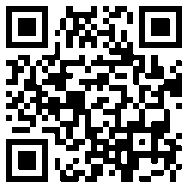 联系人：南开大学 李朝歌联系电话：15922106608电子邮箱：58170080@nankai.edu.cn天津市人社局专业技术人员管理处 张洪胜联系电话：022-83218327附件：1. “智能物联网技术及应用”高级研修班课程安排      2. “智能物联网技术及应用”高级研修班报名回执      3. “智能物联网技术及应用”高级研修班疫情防控措施      4. “智能物联网技术及应用”高级研修班防疫安全承诺书      5.报到地点路程介绍附件1.智能物联网技术及应用高级研修班课程安排附件2“智能物联网技术及应用”高级研修班报名回执单位名称（盖章）         填表日期      年   月   日附件3“智能物联网技术及应用”高级研修班疫情防控措施一．全体研修学员填报《“智能物联网技术及应用”高级研修班防疫安全承诺书》（见附件4），记载自报名之日起至开班日的健康状况、家庭成员健康状况、出行情况等有关事项，并于培训首日携带交至工作人员。   二．学员应于培训前15分钟入场，入场时将按照相关防疫工作流程对学员进行核验，符合相关防疫工作要求的学员方可进场。   三．所有学员应于培训前14天申领天津健康码。培训当天的天津健康码为绿色且健康状况正常，经现场测量体温正常的学员可参加培训，培训当天天津健康码为红码，以及培训前14天内有国（境）外旅居史，有确诊病例、疑似病例或无症状感染者密切接触史的学员，取消培训资格，按照防疫有关要求配合进行隔离医学观察或隔离治疗，培训当天天津健康码为橙码，则应查明原因（可拨打022-88908890进行查询。建议学员于培训前3天密切关注天津健康码状态，并及时拨打查询），如因出现发热等可疑症状所致，学员需自行前往医院诊断排除新冠肺炎，且培训当天持核酸检测阴性证明方可参加培训；如因治愈确诊病例所致，未满28天医学观察期的学员将取消培训资格，如培训前个人天津健康码申报信息（如健康状况，旅居史等）发生变化，应及时调整，瞒报、谎报人员将承担法律责任。四，境内中、高风险地区学员应于培训前14天，前往低风险地区，按照目的地疫情防控要求纳入健康管理，原则上尽量避免跨省市流动，并确保培训前14天内无中、高风险地区旅居史，健康监测无异常并持抵津前7天内核酸检测阴性证明，方可参加培训。境内中、高风险地区或风险等级调整为低风险，尚未满14天地区的学员，提供抵津前7天内核酸检测阴性证明，方可参加培训。中、高风险地区的界定可在微信小程序“国务院客户端”中“疫情风险查询”查询实时信息境外抵津且满14天的学员，应按照国家和本市疫情防控要求，在配合健康申报，完成集中隔离观察及核酸检测阴性之后，方可参加培训，培训当天需提供解除隔离证明和核酸检测阴性证明。五．培训前，学员尽量不要外出，并注意个人卫生和防护，避免与国（境）外人员或国内疫情中、高风险地区人员接触，避免去人群流动性较大的场所聚集。对于刻意隐瞒病情或者不如实报告发热史、旅居史和接触史的学员，以及在疫情防控工作中拒不配合的学员，将按照《治安管理处罚法》《传染病防治法》和《关于依法惩治妨害新型冠状病毒感染肺炎疫情防控违法犯罪的意见》等法律法规予以处理。六．疫情期间，学员培训全程应服从工作人员指挥安排，遵守疫情防控要求，除必要程序外应全程佩戴一次性医用口罩或医用外科口罩并配合进行“津门战役”二维码扫描、体温检测、天津健康码出示、信息登记等防疫工作，以上条件均合格后方可进入教室，在学员进场、查验、如厕、离场期间，应按照工作人员指示行动，与他人之间严格保持1米以上距离，避免近距离接触，培训期间出现体温异常、呕吐、腹泻等症状时，及时主动向工作人员报告，并按天津市疫情防控要求进行处理。 七．培训期间，为学员配备必要的疫情防控物资，并实行每日入场体温监测，教学时隔座就坐，保持安全距离，每半天实施消毒。 八．学员若提交虚假信息和材料，由此造成的一切后果，责任自负，疫情防控政策如有调整以本市发布的最新要求为准。附件4.“智能物联网技术及应用”高级研修班防疫安全承诺书姓名：              性别：       工作单位：                   身份证号：                       有效手机联系方式：           本人报到前14天内住址及行程（请详细填写，具体到街道/社区及门牌号或宾馆名称及地址，具体到车次，起止车站（机场））本人是否为新冠肺炎确诊病例，无症状感染者。                                 是□  否□2.本人报到前14天内，是否出现发热（体温≥37.3℃）干咳、乏力、腹泻等症状。    是□  否□3.本人报到前14天内，是否在居住地有被隔离或曾被隔离且未作核酸检测。  是□  否□4.本人报到前14天内，是否具有境内高、中风险地区旅行居住史。          是□  否□5.本人报到前14天内，是否从境外（含港澳台）入津。                    是□  否□6.本人报到前14天内，是否从高、中风险调整为低风险未满14天的地区入津。是□  否□7.本人报到前14天内，是否与新冠肺炎确诊病例、疑似病例或已发现无症状感染者有接触史。                                                                 是□  否□8.本人报到前14天内，是否与来自境外（或港澳台）人员有接触史。        是□  否□9.本人报到前14天内，“天津健康码”是否为橙码或红码。                 是□  否□10.共同居住家庭成员中是否有上述1至9的情况。                        是□  否□    本人郑重承诺：我将如实逐项填写承诺书上述内容，提交和出示相关证明。如因隐瞒病情及接触史、入离津史引起影响公共安全的后果，本人将承担相应的法律责任，自愿接受《治安管理处罚法》《传染病防治法》和《关于依法惩治妨害新型冠状病毒感染肺炎疫情防控违法犯罪的意见》等法律法规的处罚和制裁。    本人承诺签字;                           填写日期:2020年  月  日附件5               报到地点路程介绍天津市汇高花园酒店（地址：天津市南开区白堤路236号增1号）路线天津机场：乘坐地铁2号线至长虹公园，换乘地铁6号线至一中心医院，步行1.1公里至天津市汇高花园酒店。天津站：乘坐地铁2号线至长虹公园，换乘地铁6号线至天拖站，步行1.3公里至天津市汇高花园酒店。天津南站：乘坐地铁3号线至红旗南路，换乘地铁6号线至一中心医院，步行1.1公里至天津市汇高花园酒店。天津西站：乘坐地铁6号线至一中心医院，步行1.1公里至天津市汇高花园酒店。时 间时 间培训内容授课领导、专家讲师地点10月25日（星期日）14:00-18:00学员报到会务组天津市汇高花园酒店10月26日（星期一）8:30-9:00开班仪式相关领导天津市汇高花园酒店10月26日（星期一）9:00-12:00IT-IOT-DT物联网的应用与发展新大陆集团研究院院长，林林 天津市汇高花园酒店10月26日（星期一）14:00-15:30物联网新型基础设施标准进展中国电子技术标准化研究院，物联网研究中心，张弛天津市汇高花园酒店10月26日（星期一）15:30-17:00南开智能物联网示范系统建设研讨与交流南开大学教授，网信办副主任、大数据管理中心副主任，李涛南开大学计算机学院10月27日（星期二）8:30-10:30参观南开大学百年校史主题展览计算机学院教师南开大学校史馆10月27日（星期二）10:30-12:00移动边缘计算：机遇、挑战与核心应用北京大学研究员，国家杰出青年基金获得者，刘云淮天津市汇高花园酒店10月27日（星期二）14:00-17:00智慧城市与大规模物联网技术天津大学教授，青年长江学者，邱铁天津市汇高花园酒店10月28日（星期三）9:00-12:00开创网络空间安全主动免疫新生态中国工程院院士，沈昌祥天津市汇高花园酒店10月28日（星期三）14:00-17:00工业物联网安全技术浅析河北工业大学教授，张磊天津市汇高花园酒店10月29日（星期四）9:00-12:00智能时代数据安全典型问题及策略南开大学副教授，百名青年学科带头人，刘哲理天津市汇高花园酒店10月29日（星期四）14:00-17:00物联网安全思考与实践中国科学院信息工程研究所研究员，物联网安全北京市重点实验室主任，孙利民天津市汇高花园酒店10月30日（星期五）9:00-12:00人工智能与超级计算南开大学教授，软件学院院长，张玉志天津市汇高花园酒店10月30日（星期五）14:00-17:00天津超算中心技术研讨与交流计算机学院教师天津超算中心10月30日（星期五）17:00结业返程结业返程结业返程姓名性别民族职务职称职称单位名称通讯地址及联系电话身份证号邮箱来津时间备 注